Цель: развивать творческое воображение, фантазию, умение импровизировать.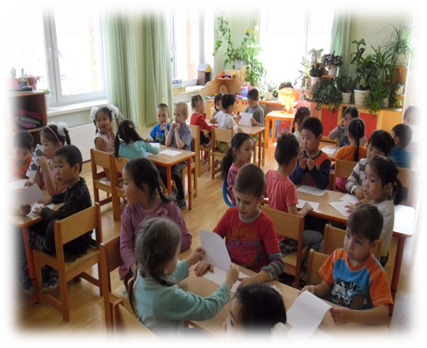 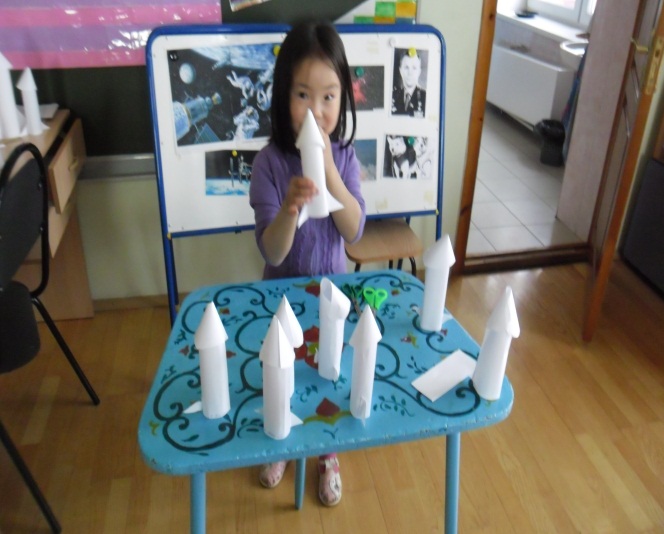 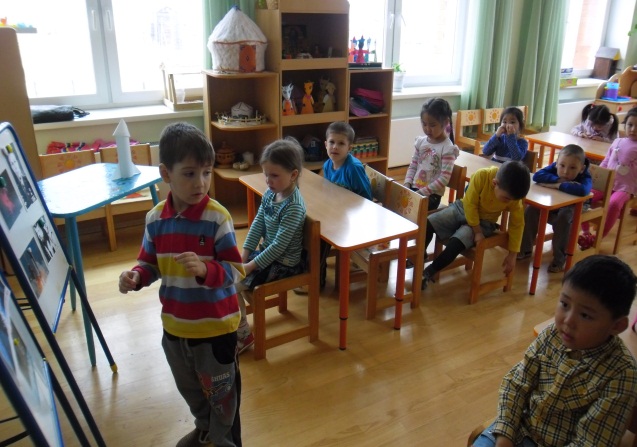 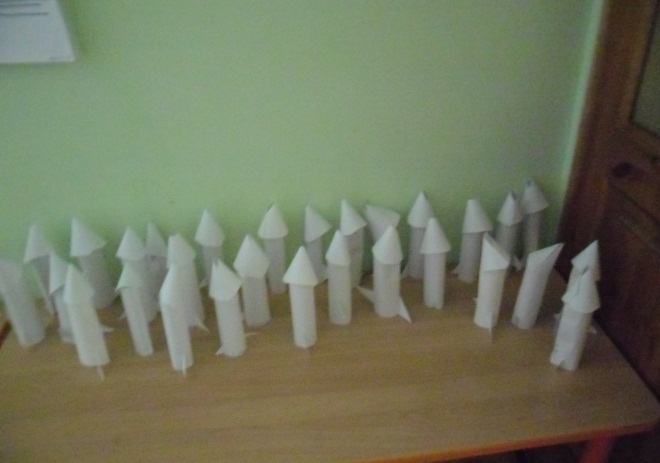 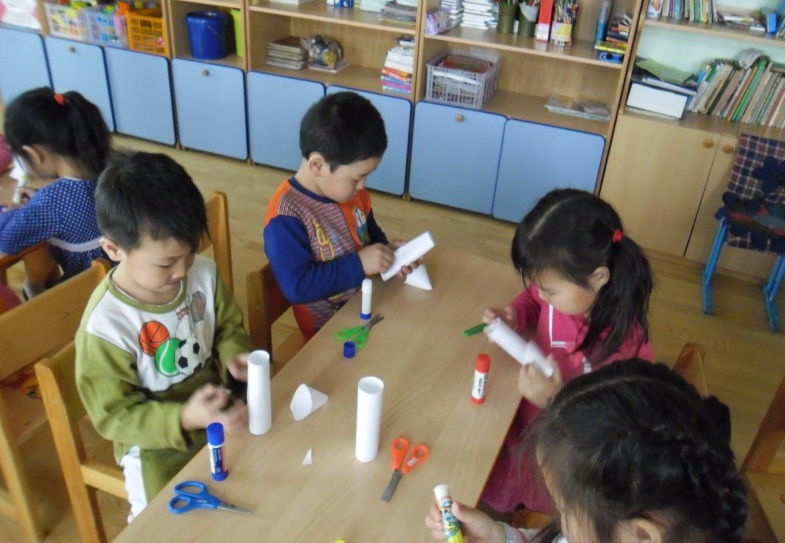 